Dānijas sarkanās šķirnes vaislas buļļi:N.p.k.  Buļļavārds VērtējumsSertifikāta NrBuļļaciltskartīte Šķirne  DzimisEksterjera vērtējums uz 2017.gada          I ceturksni  31451 Jasons
Rudi 983m +213+11,1+6,7+0,03-0.01 
Si=112% Ri=116% Vi=100% Ei=106%  357
31451.pdf DS Dānijā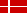 31451.xls  31643 Tulivers 494m +389+27,5+16.9+0,16+0,06 
Si=118% Ri= 123% Vi= 108% Ei= 107% 767
31643.pdf DS Dānijā 31643.xls 31644 Bildings 791m +208+3.5+10.2-0,09+0,05 
Si=116% Ri= 117% Vi= 115% Ei= 110% 768
31644.pdf DS Dānijā 31644.xls 31769 Oramīns 154m +279+1.9+9.5-0,16+0 
Si=116% Ri=117% Vi=117% Ei=108% 975
31769.pdfDS  Dānijā 31769.xls 31770 Orrasals 286m +360+15.7+15.3+0+0,05 
Si=115% Ri=121% Vi=94% Ei=110% 977
31770.pdf DS Dānijā 31770.xls 31771 Degrē 233m +477+7,3+14.2-0,2-0,03 
Si=113% Ri=121% Vi=86% Ei=107% 976
31771.pdf DS Dānijā 31771.xls 31784 Eņģelis
Beak 255m +242+3,4+3,6-0,11-0,07 
Si=109% Ri=114% Vi=90% Ei=108% 996
31784.pdfDS Latvijā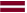  31784.xls 32024 Čamanis
Fjembe 73m +284+4,2+3,8-0,12-0,09 
Si=113% Ri=115% Vi=112% Ei=108% 1157
32024.pdf DS Latvijā 32024.xls 32076 Oragants 24m +715-11,2+21,6-0,28-0.04 
Si=120% Ri=127% Vi=106% Ei=107% 1376
32076.pdf DS Dānijā 32076.xls 32077 Fitnes
Jerry 4m+35-8,3+6,5-0,16+0,08 
Si=112% Ri=114% Vi=110% Ei=105% 1377
32077.pdf DS Dānijā 32078 Ikonts 42m +996+21.2+28.1-0.30-0.08 
Si= 126% Ri=132% Vi=113% Ei=105% 1378
32078.pdf DS Dānijā 32078.xls